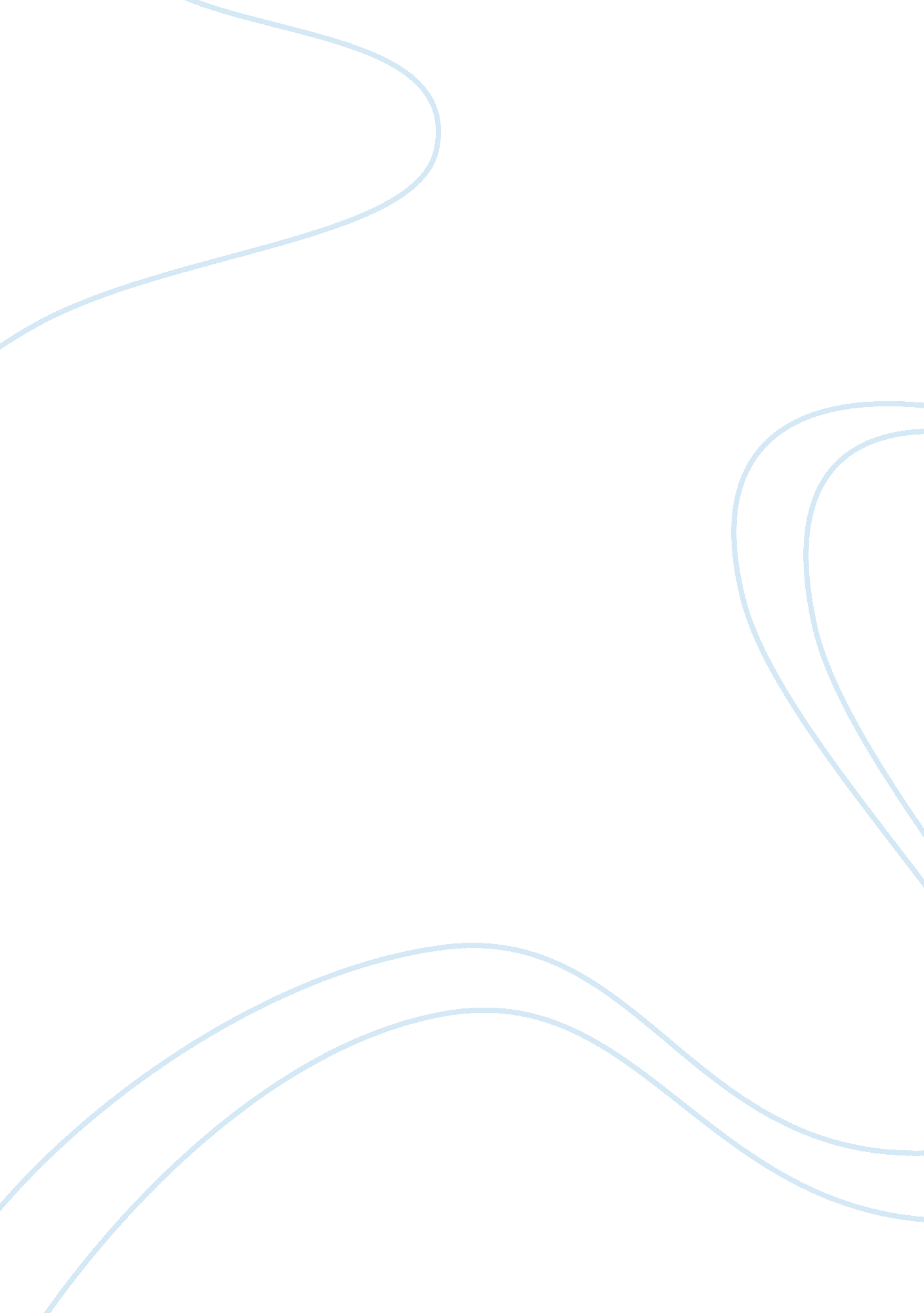 'all about eve 'film reviewArt & Culture, Artists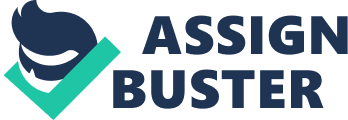 10 December “ All About Eve” Journal In the film, “ All About Eve,” it is very typical of a women’s film. Thoughit is a film that is set in what was then present-day, it gives women a bit of a heartfelt feel-good type of feeling when watching. It is the particular genre of film where the main character is usually a woman and focuses around the woman as a main character. It is even evident from the movie title that this is a movie primarily about a woman. It is a movie that is designed to appeal to a primarily female audience. Women like to see other women succeed in a movie. This is a film that other women can relate to. Although it is not set in the present-day, it does at least take women back to what it was like to be a star on Broadway who is up and coming during a time where the country was on the verge of rebuilding after a war. It is compelling and interesting and shows a relationship between Eve and the woman who is starting to age and see her career start to flail, Margo Channing. Women like to see relationships of other women, especially in show business where only a few women are lucky enough to relate. 
Since the 1950s were a time when women were starting to gain stronger roles in the household due to it being post-war, this movie is spot on. Eve, who stumbles upon Broadway, could easily be a strong and powerful woman. At this time, women were needed to be breadwinners in a household. Eve could be seen as one of those people as females were starting to finally take off as movie stars in the post-World War II era. 